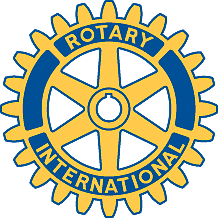 Rotary Club of Carleton Place and Mississippi Mills       Meeting of  August 28th, 2017Reminder: No meeting next week. Next meeting Monday Sep 11 2017.Attendees: Marion, Kathy, Brenda, Al, Eric, Rick, Ernie, Mike, Bernie, David, Teresa.Oh Canada, Prayer and Lots of Happy Dollars today........Chase the Ace - Building quite nicely - $243.50. Ticket ending with 9362, which was Ricks' and he pulled the Ace of Diamonds..........Trail Maintenance - will be finished this coming week. As per David.Mike and Rick to get new "You are Here" signs.Women's Fair: Brenda - need volunteers to head up Sponsorship and Silent Auction. Eric, Rick and sorry Heather, you have been volunteered. Eric has offered to house the items donated for the Auction. He has also volunteered to get the items to the arena. Next meeting for Women's Fair – Sep 14 / 17 @ 7 pm at C21 office in C.P.Hospital Bench: Memo passed around to discuss 3 different options. Feed back by e-mail to Mike would be appreciated.Still waiting for Dues.......$75.00. Thank You.Highway Clean Up has been scheduled for Oct 14 / 17 at 8 a.m. at the Thruway Restaurant for those meeting for breakfast first.  For those just doing the clean up, meet at the church at 9 a.m.Ernie - 15th Anniversary Celebration - Nov 22 / 2017. To be held at The Grand Hotel here in Carleton Place. The room will be donated to us, instead of us having to pay for it.  Ernie, correct me if I wrote this down wrong but,  $23.00 a plate, which includes soup/salad, and a meal of chicken, or beef or vegetarian. It would be awesome to have a band as well. Barry Buse and the Redneck Limousine are willing to be that band. Brenda moved, Mike 2nded and all in favour. Passed. Deb has been volunteered to assist. David said he would also love to help.Snowsuit Fund - Teresa has confirmed the date with Mitch at the Independent. Police car is ok to come. C21 Bouncy House will be there. Waiting on confirmation of the Jr A Hockey Team to assist. The date for this is Sep 16 / 17 from 10 am til 2 pm.Just Because Roses - Marion and Eric to get together to discuss.Picnic in the Park - Sep 9 / 17 - Go if you want.Meeting adjourned.Have a great two weeks everyone.